       The Noak Bridge    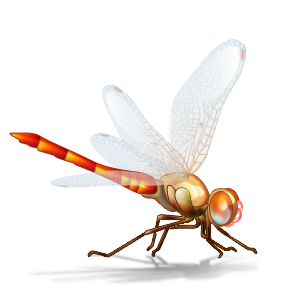                                   Nature Reserve SocietyMembership Application / Renewal to July 2023Name ………………………………………………………………………………………………..Address ………………………………………………………………………..….………………..…………………………………………………………………………………………………………..……………………………………………….……..… Postcode ………………………………..Email …………………………………………..………...………………….……..….(Optional, if you would prefer your Newsletters by email)Signed ..…………………………………………………………………………………………….To agree that we may hold your data securely and it will not be shared with third parties under our Data Protection PolicyType of Membership (as appropriate)Per Household:	£ 3-00				         £ ………-……..OrConcession:		£ 1-50				         £ ………-……..And/orOptional Donation:					         £ ………-……..Donations are optional, but very much appreciated              _________TOTAL: Thank You							         £ ………-……..Do you require a receipt?  Yes (    )   No (    )Cheques payable to: “The Noak Bridge Nature Reserve Society”Please take or send this form with your cheque or cash to:The Noak Bridge Nature Reserve Society,c/o 142, Coppice Lane, Noak Bridge, Basildon, Essex SS15 4JSNoak Bridge Nature Reserve SocietyGeneral Data Protection Regulation Policy from 25 May 2018The Noak Bridge Nature Reserve Society adopted the following policy at their Committee Meeting 20 May 2018.To comply with the requirements the General Data Protection Regulation from 25 May 2018 the Society undertakes to ensure that data held on members, donors, suppliers and customers will be kept securely and will not be made available to third parties unless required to do so by law.A request may be made by those listed above to reveal what data of theirs is held, and to correct or delete any data as requested if it is incorrect or no longer required within 28 days.The information that we hold will normally only be data supplied by people, organisations or companies about themselves.The Noak Bridge Nature Reserve Society